LION power harrows – built for all operating conditions In terms of sowing conditions, no two years are the same. Every year, nature has a new surprise for farmers: one year it is dry with 5 cm of fine tilth on the surface. The following year it is dry but with rough clumps. A year later the soil is moist. That is why the power harrow has to be able to adapt to the prevailing site conditions. What is even more important is that the seed drill can be adapted. The seed drill in combination with the power harrow has to be able to handle all the requirements.With the LION power harrow, it is easy to quickly set the ideal working depth to obtain the correct seedbed structure. The working depth should not be deeper than the level at which the seed is placed. On LION power harrows the working depth is adjusted in 1 cm steps using a pin-in-hole system. Convenient levelling board guidance for the best working resultsAn additional advantage with LION power harrows is the levelling board, which adjusts automatically according to the setting of the rear roller, independently of the working depth. The levelling board is guided at a consistent pre-defined distance above the soil without changing its distance from the tines. This patented solution delivers the identical tilth structure for the seedbed, even in changeable soil conditions.Wide product range for all operating requirementsTractor horsepower continues to increase and driving speeds during seedbed preparation are also getting faster. As a result, the performance of the power harrow needs to match these increases. With its extensive range of products, Pöttinger has the answer:
The Pöttinger range of LION power harrows has 3 series for the market: the LION CLASSIC, with a power rating of 140 hp, is ideal for 4-cylinder tractors. This machine is available in working widths of 2.5 and 3.0 metres. If several tractors are in use on the farm, then it would be a good idea to choose the next more powerful series, the LION 103. These achieve an optimum seedbed structure with 180 hp over a working width of 3 metres, and with 200 hp over widths of 3.5 and 4.0 metres.
Above that there is then the LION 1002 series, which can be operated at up to 250 hp.
Good interaction between the rotor tines is very important. For a working width of 3.0 metres, you can choose between 10 or 12 rotors. At higher power ranges and in stony regions, the versions with 10 rotors are recommended because the material thickness of the tines is increased to 18 mm. 
Extensive choice of rollers: robust construction for every type of soil
There is a large choice of rear rollers to put the finishing touch to seedbed preparation. Here, a difference is made between consolidated ridges and full-surface consolidation. You can also choose between the very different results produced by a tooth-packer roller or a crumbling packer roller.
Combined with a Pöttinger seed drill, this machine becomes a high output and cost-effective combination delivering perfect sowing results. Featuring straightforward mounting on different tractors, this is the perfect solution for farmers with high expectations.
Photo preview: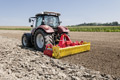 LION 3002https://www.poettinger.at/de_at/Newsroom/Pressebild/1906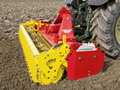 LION 303.12 CLASSIC with 12 rotorshttps://www.poettinger.at/de_at/Newsroom/Pressebild/3349